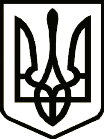 УкраїнаПРИЛУЦЬКА РАЙОННА ДЕРЖАВНА АДМІНІСТРАЦІЯ ЧЕРНІГІВСЬКОЇ ОБЛАСТІРОЗПОРЯДЖЕННЯПро надання дозволу на розробленнядетального плану території	Відповідно до статей 8, 10, 16, 19, 21 Закону України «Про регулювання містобудівної діяльності», статей 6, 13 Закону України «Про місцеві державні адміністрації», постанови Кабінету Міністрів України від 25 травня 2011 року № 555 «Про затвердження Порядку проведення громадських слухань щодо врахування громадських інтересів під час розроблення проектів містобудівної документації на місцевому рівні», статей 2, 4 Закону України «Про стратегічну екологічну оцінку», наказу Міністерства регіонального розвитку, будівництва та житлово-комунального господарства України від 16 листопада 2011 року №290 «Про затвердження Порядку розроблення містобудівної документації», враховуючи клопотання ТОВ «Синергія ОІЛ» від 21 квітня 2020 року №21/04-20/1, з о б о в ` я з у ю:1. Надати дозвіл на розроблення детального плану території земельної ділянки, загальною площею 2,0 га (кадастровий номер 7424185000:07:000:0182), яка знаходиться за межами населених пунктів Малківського старостинського округу                № 10 Сухополов`янської сільської ради Прилуцького району Чернігівської області, з метою зміни цільового призначення та будівництва асфальтобетонного заводу. 2. Фінансування робіт щодо розроблення детального плану території (за пропозицією  ТОВ «Синергія ОІЛ») здійснити за рахунок коштів ТОВ «Синергія ОІЛ».3. Провести стратегічну екологічну оцінку вказаної містобудівної документації.4. Рекомендувати Сухополов`янській сільській раді Прилуцького району Чернігівської області забезпечити організацію та проведення процедури громадських слухань щодо врахування громадських інтересів під час розроблення детального плану території.5. Контроль за виконанням даного розпорядження покласти на першого заступника голови районної державної адміністрації.В. о. голови                                                                   Світлана АЛЕКСАНДРОВАвід   18 травня2020 р.          Прилуки			      № 139